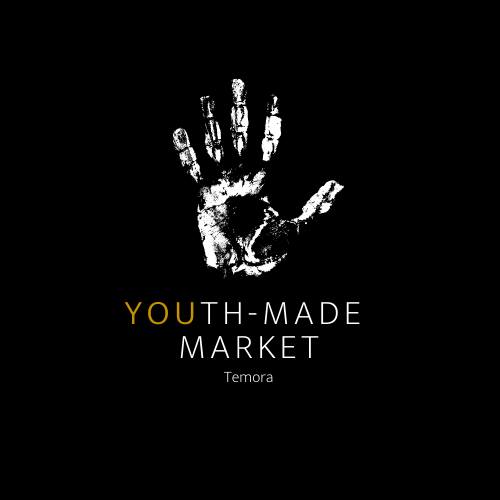 We encourage all young entrepreneurs in Temora Shire to get involved in our YOUth-Made Market Program. Participants will take part in 5 weekly workshops with mentors from local businesses, to help kick start their enterprise (commencing Monday 21st  August 2023 at Platform Y each Monday, 4.45pm - 6pm). The culmination of the program is the YOUth-Made Market event, on Saturday 14th October 2023.Name: _________________________ Parent/Carer name: ____________________________Address: ___________________________________________________________________Preferred contact email (please circle- applicant / parent): ______________________________________Parent phone: ___________________ Applicant phone (if applicable): _______________________Applicant DOB: _____________ (must be aged between 10-25 years at the commencement of the program)I am selling a (please circle)		Product 		Service Briefly describe what you are hoping to sell._________________________________________________________________________________________________________________________________________________________________________________________________________________________________________________________Where are you at with your business now? (e.g. ideas stage; partially established; up and running)______________________________________________________________________________________________________________________________________________________________________Where do you want to be at the end of this program? (e.g. Regularly attending markets; running your business online)_________________________________________________________________________________________________________________________________________________________________________________________________________________________________________________________Insert or attach images of any products you have already created. If you do not have any products made, include an image of what you are aiming for. If you are selling a service, briefly describe in more detail what this involves or an include an image/s of your service ‘at work’.What support do you need from this program to make it happen? (e.g. Budgeting information; assistance purchasing materials; ideas for promotion)_________________________________________________________________________________________________________________________________________________________________________________________________________________________________________________________If you are successful with your application, you are making a commitment to attend workshops Tuesday afternoons 4.45pm - 6pm, commencing Monday 21st August.If you are unable to attend any of the workshops, you are to contact Sheree Elwin prior to the workshop via email selwin@temora.nsw.gov.au or phone: 0447 542 451Signed: __________________________ Parent: ____________________________ Date: ______APPLICATIONS CLOSE: 4pm Wednesday 16th August 2023 via email above or in person at Temora Shire Council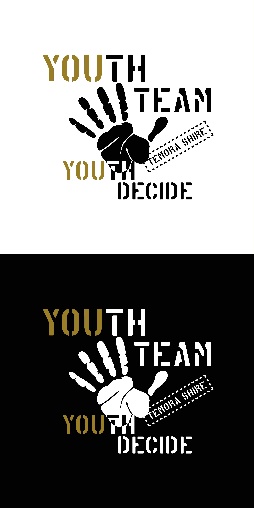 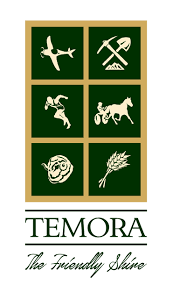 